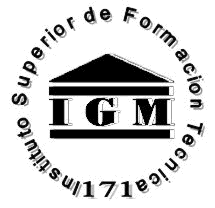                      HORARIOS  TECNICATURA SUPERIOR EN PSICOPEDAGOGÍA                                                   AÑO 2017  TERCER AÑO(*) PRÁCTICA PROFESIONAL II: El módulo restante será desarrollado en el Campo de la Práctica con la supervisión de la docente.HORALUNESLUNESMARTESMIÉRCOLESMIÉRCOLESJUEVESVIERNESVIERNES17.00 a 18.00PSICOLOGIA DEL APRENDIZAJE II(todo el año)SzirViernes por medio de 17:30 a 21:30 hs.Según cronograma                                                  Viernes por medio de 17:30 a 21:30 hs.Según cronograma18.00 a 19.00LENGUA Y SU ENSEÑANZA               OrtizLENGUA Y SU ENSEÑANZA               OrtizABORDAJE DE LAS PROBLEMÁTICAS INSTITUCIONALESMomblancPrimer CuatrimestreSegundo CuatrimestrePSICOLOGIA DEL DESARROLLO IIMerilesNEUROCIENCIASArruePRÁCTICA PROFESIONAL IIISilva18.00 a 19.00LENGUA Y SU ENSEÑANZA               OrtizLENGUA Y SU ENSEÑANZA               OrtizABORDAJE DE LAS PROBLEMÁTICAS INSTITUCIONALESMomblancPSICOPATOLO-GÍA        PomboANÁLISIS Y DINÁMICA DE GRUPOSSzirPSICOLOGIA DEL DESARROLLO IIMerilesNEUROCIENCIASArruePRÁCTICA PROFESIONAL IIISilva19.00 a 20.00LENGUA Y SU ENSEÑANZAOrtizLENGUA Y SU ENSEÑANZAOrtizABORDAJE DE LAS PROBLEMÁTICAS INSTITUCIONALESMomblancPSICOPATOLO-GÍAPomboANÁLISIS Y DINÁMICA DE GRUPOSSzirPSICOLOGIA DEL DESARROLLO IIMerilesNEUROCIENCIASArruePRÁCTICA PROFESIONAL IIISilva 20.00 a 20.101er. Cuatrim.2º Cuatrim.20.10 a 21.10EDI: “Psicopedagogía y Marco Legal”CostaPSICOPA-TOLOGÍA   PomboATENCIÓN AL SUJETO DISCAPACITADOCisnerosDIAGNÓSTICO PSICOPEDAGÓGICO                                             II                               CisnerosDIAGNÓSTICO PSICOPEDAGÓGICO                                             II                               CisnerosMATEMÁTICA Y SU ENSEÑANZARoss NEUROCIENCIASArruePSICOLOGÍA DEL APRENDIZAJE IISilva21.10 a 22.10EDI: “Psicopedagogía y Marco Legal”CostaPSICOPATOLOGÍA   PomboATENCIÓN AL SUJETO DISCAPACITADO       CisnerosDIAGNÓSTICO PSICOPEDAGÓGICO                              II                                                          CisnerosDIAGNÓSTICO PSICOPEDAGÓGICO                              II                                                          CisnerosMATEMÁTICA Y SU ENSEÑANZA              RossNEUROCIENCIASArruePSICOLOGÍA DEL APRENDIZAJE IISilva